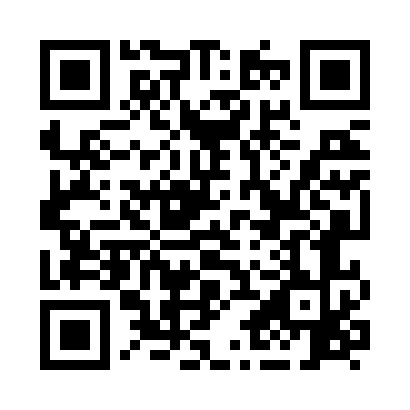 Prayer times for Dornock, Dumfries and Galloway, UKMon 1 Jul 2024 - Wed 31 Jul 2024High Latitude Method: Angle Based RulePrayer Calculation Method: Islamic Society of North AmericaAsar Calculation Method: HanafiPrayer times provided by https://www.salahtimes.comDateDayFajrSunriseDhuhrAsrMaghribIsha1Mon2:584:391:177:019:5411:352Tue2:584:401:177:019:5411:353Wed2:594:411:177:019:5311:354Thu2:594:421:177:019:5311:355Fri3:004:431:187:019:5211:356Sat3:014:441:187:009:5111:347Sun3:014:451:187:009:5011:348Mon3:024:461:187:009:5011:349Tue3:024:471:186:599:4911:3310Wed3:034:481:186:599:4811:3311Thu3:044:501:186:589:4711:3212Fri3:054:511:196:589:4611:3213Sat3:054:521:196:579:4511:3114Sun3:064:541:196:579:4311:3115Mon3:074:551:196:569:4211:3016Tue3:074:561:196:569:4111:3017Wed3:084:581:196:559:4011:2918Thu3:094:591:196:549:3811:2819Fri3:105:011:196:539:3711:2820Sat3:115:021:196:539:3511:2721Sun3:115:041:196:529:3411:2622Mon3:125:061:196:519:3211:2623Tue3:135:071:196:509:3111:2524Wed3:145:091:196:499:2911:2425Thu3:155:101:196:489:2711:2326Fri3:165:121:196:479:2611:2227Sat3:165:141:196:469:2411:2128Sun3:175:161:196:459:2211:2129Mon3:185:171:196:449:2011:2030Tue3:195:191:196:439:1911:1931Wed3:205:211:196:429:1711:18